Biggin C of E Primary SchoolNewsletter for the first Summer Term (29/04/19 – 24/05/19)Published Monday 24th June 2019Recently we have had lots of problems with people parking in front of the school entrance and blocking the gateway. We have even had a couple of instances of double-parking while children are being dropped off at school. This causes a lot of congestion and makes it very difficult for children to see when it is safe to enter and leave school as well as potentially blocking the entrance for emergency vehicles. Please ensure you park safely and leave the entrance clear, even if you need to park further down the road to keep everyone safe. Also please bring younger children to the school door rather than letting them negotiate the school entrance on their own.Recently there have been a number of reports of children accessing material on the internet which is unsuitable for children of primary school age. Please make sure you supervise the content your child is viewing. Of particular concern are unsupervised Youtube access, Snap Chat and TikTok. TikTok is an app which enables people to share videos. Accounts are automatically set up as public which means that any stranger could message your child. Common Sense Media recommend this app is suitable for ages 16 and above due to the mature content and explicit material in videos. If you decide your child can use this app please ensure settings are private and you are monitoring their activity. In school we continue to teach children about the dangers of sharing private information and will also be discussing how forwarding explicit content could be a criminal offence.On a brighter note our gorgeous Year 6 children enjoyed a brilliant day out in London – street entertainers, the Sights, British Museum, Camilla Parker-Bowles at speed, Climate Change Protesters – the works! A fun day was had by all. Many thanks to the accompanying parents and Mrs Mansfield for making such a brilliant day possible.This is the last call if you want to join the fun at the Bakewell Show ground this weekend, planting and showing our celebration Farm to Fork garden. Please let us know if you want to join in.On Wednesday, it’s the Three Dales Sports event. Racing stats at 1.30pm. We’d be delighted if you could join us. Please park considerately as we will have additional cars travelling from Monyash and Hartington.Safeguarding Reminder: if you or any member of the public are concerned about the safety and wellbeing of a child, please call Starting Point at Derbyshire County Council on 01629 533190.Do you know what to report to the police and when to contact your local council office? On the web link below you can find out the most convenient ways to report crimes, incidents or neighbourhood problems to either Derbyshire police or its partners. Use the icons in the centre of the page to find the most relevant topic and     way to report your specific issue http://www.derbyshire.police.uk/Contact-Us/Contact-Us.aspxCongratulations! to Mr R Fentem on winning the Bonus Ball draw for Saturday 22nd June with number 11.Summer Term Two 2019Parking outside schoolWill you please ensure that the area directly outside the school entrance is kept clear for the minibus to park?There should be enough room for the bus to manoeuvre into place and park safely while it waits for the children to come out of school. Thank you for your cooperation.Biggin Primary Chatsworth Garden at Bakewell Show – Sunday 30th June.Don’t forget to pop along to the new Bakewell Show. We could still make use of a few more ring-pull-cans, washed with labels removed please.Dinner money We would like to clear all dinner money debts in the next couple of weeks. Please send £_____ to school by the end of the week, thank you.Celebrating Mrs WoodroffeWe warmly welcome everyone to pop into school on Friday 19th July anytime from 11.00am onwards for a cup of tea and refreshments to say cheerio to Mrs Woodroffe.If you would like to contribute to a gift, please send donations in to Mrs Williams, thank you.Unwanted clothingBeaumonts will collect all your bags from school on Monday 8th July, please drop your bags off a.s.a.p. on that morning or the evening before if you are quite sure that it will NOT be raining! They won’t take soggy bags!Tickets are available for the Biggin Community Project 1997 Country & Western Night in the village hall on Saturday 12th October 2019. Tickets are £5.00 per over 16, under 16’s free from committee members, via school or the Waterloo Inn. Don’t forget to pop the date in your diary.Recycling consortium If you would like to drop off any IT equipment, collection due Wednesday 26th June. Serial numbers sent to us all components reused – another certificate to say hard-drives wiped – own email to have certificate sent directly. Matchbox Challenge - to be completed and returned to school by Thursday 11th July.If you wish to compete, please send £1.00 to school for each bag which will contain your box and a sheet to record all the items you have put into the box.All boxes must be bought from school so that they are all the same. Children as well as adults can compete. You fill the box with as many different items as you can, log all items onto the sheet and return it to school by 11th July.As a general rule of thumb… but please keep an eye on each newsletter in case any of these are cancelledTuesday	 	Sport with RuggerEds 		3.30pm – 4.30pm: after -school drama club	Thursday		Violin lesson for Y3 pupils 		Sport with Derby County coaches		3.30pm – 4.30pm: after-school sport club for those in years 2 – 6  Additionally: -JuneWednesday 26th 	3 Dales here 1.00pm start – all welcome to come along and support the childrenFriday 28th 		MAST ‘Jesus and the children’Sunday 29th 		Bakewell Show in its new guise – please go along if you can and view our gardenJulyMonday 1st		Y3 & 4 to Q.E.G.S. for rounders within school time, transport providedTuesday 2nd		Y6 to Q.E.G.S. for induction day 1 of 3 Wednesday 3rd 	1) Y6 to Q.E.G.S. for induction day 2 of 3 		2) Personnel committee meeting		3) Meeting of the full governing bodyThursday 4th 		Y6 to Q.E.G.S. for induction day 3 of 3Friday 5th 		KS1 mini-Olympics at Q.E.G.S. within school time, transport providedMonday 8th 		1) Beaumont collections of unwanted textiles, clothing, paired footwear etc.		2) Y5 & 6 to Ashbourne Tennis Club. within school time, transport providedThursday 11th 	Last day to send in your filled boxes and competed sheetFriday 12th		Whole school trip within school timeMonday 15th 	Sports NightThursday 18th 	Leavers’ ConcertFriday 19th 		a) short church service at 9.00 am		b) 11.00am onward to pop in and say cheerio to Mrs Woodroffe		c) Break up for the summer!TO CONTACT THE POLICE: -Facebook – send us a private message to /DerbyshireConstabularyTwitter – direct message our contact centre on @DerPolContactWebsite – complete the online contact form www.derbyshire.police.uk/Contact-Us.Phone – call us on 101. You can also call Crimestoppers anonymously on 0800 555 111. Please note in the event of an emergency, or a crime which is in progress, you should always call 999.  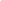 Residents in the Chesterfield area are being targeted by telephone scammers who claim to be calling from BT and reporting a problem with the residents telephone/Internet lines. The person states that there has been a compromise and as a result the line will be terminated within 24hrs. Victims are encouraged to press 1 to be connected to an operator to rectify the problem. These calls appear to be targeting Chesterfield numbers on the 01246 land line numbers.  If this happens to you, we encourage you or anyone who has received this type of call, to contact Derbyshire Police on 101 to pass any information they have such as telephone numbers. Please warn friends, family and neighbours of this type of scam.  If you believe you have been a victim of this type of scam and have given bank details please contact your bank as soon as possible. Message sent by Carole Woodall (Police, Communications Administrator, Derbyshire)